INDICAÇÃO Nº 1406/2021Sugere ao Poder Executivo Municipal à manutenção e troca de lâmpada queimada em poste, localizado na Rua Elmer Vaughn, defronte ao nº 100, no bairro Jardim Santa Alice, neste município.Excelentíssimo Senhor Prefeito Municipal, Nos termos do Art. 108 do Regimento Interno desta Casa de Leis, dirijo-me a Vossa Excelência para sugerir ao setor competente que, promova à manutenção e troca de lâmpada queimada em poste, localizado na Rua Elmer Vaughn, defronte ao nº 100, no bairro Jardim Santa Alice, neste município.Justificativa:Este vereador foi procurado pelos munícipes do bairro Jardim Santa Alice, solicitando a troca de lâmpada no referido local, pois a mesma já esta queima há mês, causando insegurança á população.Plenário “Dr. Tancredo Neves”, em 11 de abril de 2021.JESUS                 Valdenor de Jesus G. Fonseca	   -Vereador-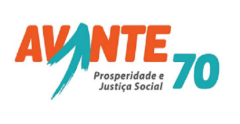 